FORMULARIO DE INSCRIPCIÓNDATOS PERSONALESApellidos*      Nombre*      					Fecha de nacimiento*     N.I.F*      						Localidad residencia*      Correo electrónico*      						Móvil      	Estudiante de Título, Grado o MásterTitulación:      Universidad:      Titulado, GraduadoTitulación:      Universidad:      CUESTIONARIO1) ¿En qué sector desarrolla su actividad?         Público                              Privado  2) ¿Cuál es el área de trabajo de su empresa? 3) ¿Cuánto tiempo tardó en conseguir su primer empleo?< 1 mes               2-6 meses             6-12 meses     	 >12 meses FORMA DE PAGOD/Dña.      con N.I.F            , autoriza a la Asociación Madrileña de Ingenieros Químicos (AMIQ), que cargue en la cuenta (IBAN + Código 20 dígitos): ES   /      /      /    /                     las cuotas aprobadas por dicha Asociación (10 euros/año).Y para que conste a los efectos oportunos firma el presente documento en        a       de       de 20  .Fdo:       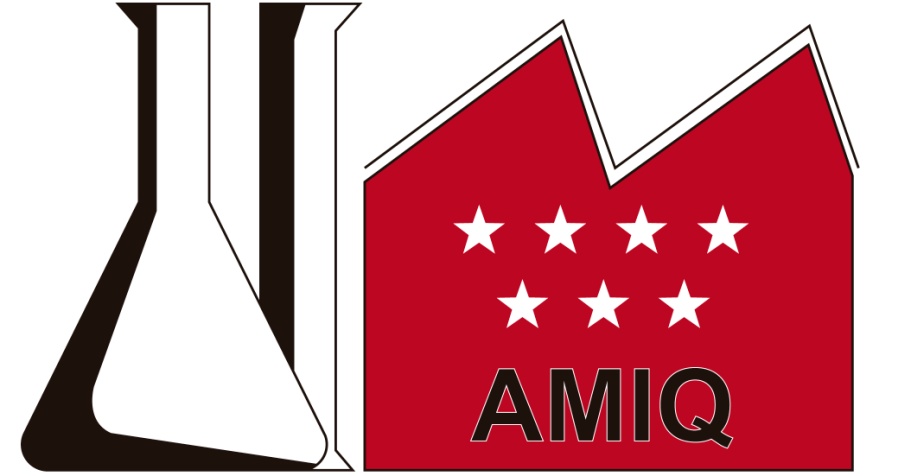 Asociación Madrileña de Ingenieros QuímicosFacultad Ciencias Químicas. Departamento Ingeniería Química. Universidad Complutense de Madrid.1ª Planta, Edificio A, Despacho QA-106Avda. Complutense s/n, 28040 Madrid.Tfno: 91 394 85 11 / 91 394 46 45   Email: secretaria@amiqweb.es